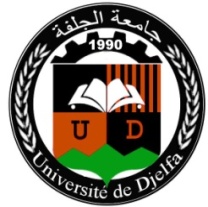 الجمهوريــــــة الجزائريــــــة الديمقراطيــــة الشعبيـــــةوزارة التعليــــم العالــــي و البحـــث العلمــــيجامعة زيان عاشور  الجلفةاعلان عن فتح مجال الترشيحاتللقبول في برنامج التبادل الطلابي الجزائري- التونسي 2022 - 2023         في اطار تنفيذ برنامج التبادل الطلابي الجزائري التونسي في شقه المتعلق بتبادل 100 مقعد بيداغوجي بين البلدين’ بحصة 50 مقعد في طور الماستر’ و 50 مقعد في طور ادكتوراه. يفتح مجال الترشيحات للطلبة الاوائل على دفعتهم خلال كامل سنوات التسجيل في الطور الأول بالنسبة للمترشحين لتحضير شهادة الماستر’ و الطور الأول و الثاني بالنسبة للمترشحين لتحضير شهادة الدكتوراه.على أن المترشح يزاول دراسته ضمن التخصصات التالية :1 – أمن الاعلام الآلي (التشفير – الأمن السبرياني)      1 – Sécurité informatique (cryptographie-cyber sécurité).2 – البيوتكنولوجيا 2 – Biotechnologie3 – الكيمياء الصيدلانية3 – Chimie Pharmaceutique 4 – التكنولوجيات المبتكرة (النظام المضمن – ميكاترونيك – ميكانيك الدقة – الروبوتيك)  4 – Technologies innovantes (système embarqué-mécatronique-mécanique de précision- robotique5 – الأمن الغذائي ( الزراعة الغذائية) 5 – Sécurité alimentaire (agro-alimentaire)6 –الصيدلة الصناعية(الهندسة الصيدلانية)6- Pharmacie industrielle (génie pharmaceutique)7 – الانجليزية 7- Anglais
لمزيد من المعلومات الرجاء الاتصال بنيابة العمادة المكلفة بالعلاقات الخارجية على مستوى الكليات و كذا نيابة مديرية الجامعة  للعلاقات الخارجية أو تصفح المواقع التالية :www.mesrs.dzwww.univ-djelfa.dzهــــام : آخر أجل لايداع العروض على مستوى نيابة المديرية للعلاقات الخارجية يوم الأحد 2022.05.15